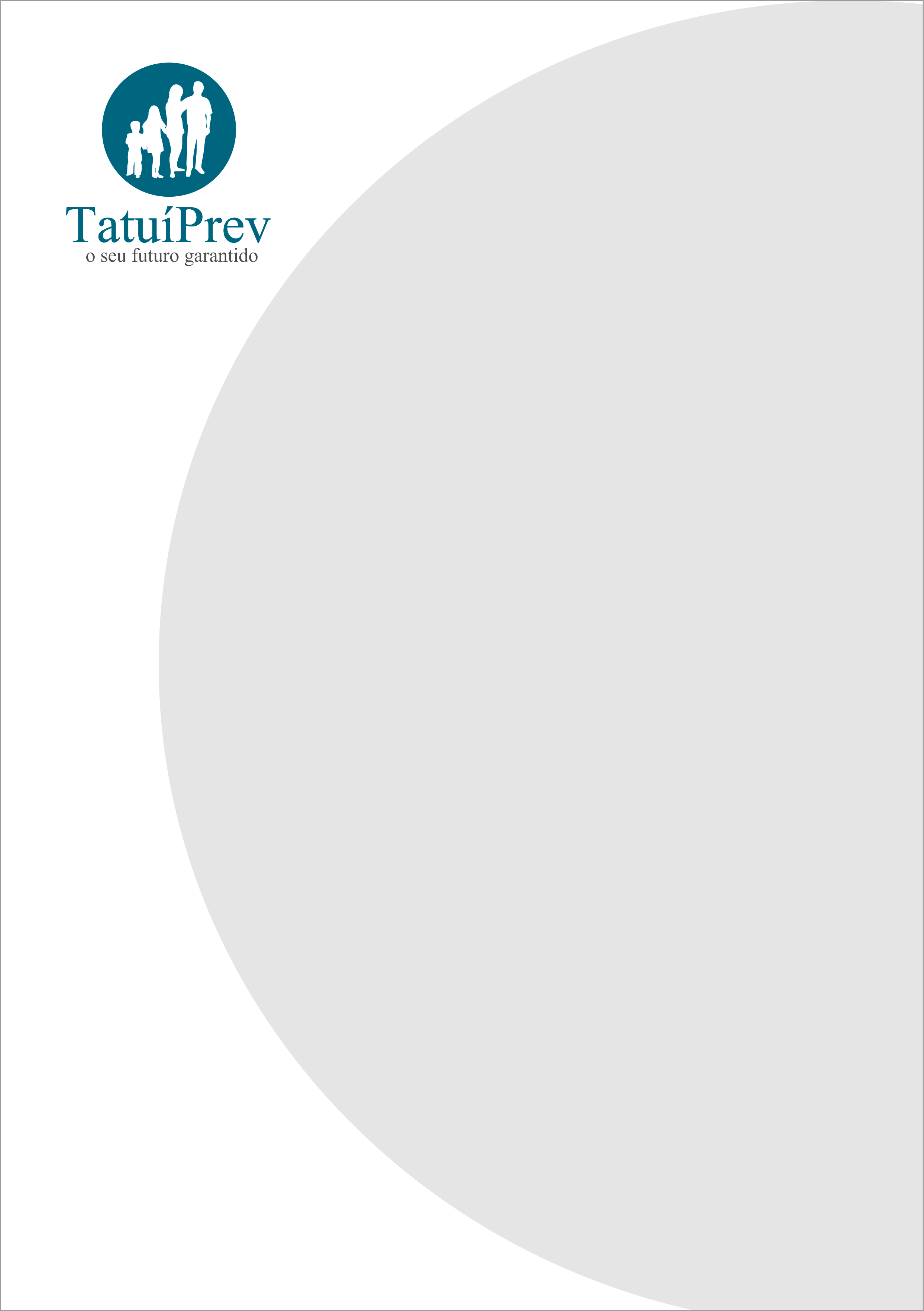 ANEXO I - CONTAGEM NUMÉRICA DE VOTOS 
TOTAL DE ELEITORES: 241
ANEXO II – SERVIDORES eleitos
dISPOSIÇÃO SEGUNDO A LEGISLAÇÃOSERVIDORES ELEITOS PARA O CONSELHO ADMINISTRATIVOSERVIDORES ELEITOS PARA O CONSELHO FISCALCONSELHO ADMINISTRATIVOCONSELHO ADMINISTRATIVOCONSELHO ADMINISTRATIVOCONSELHO ADMINISTRATIVOCONSELHO ADMINISTRATIVOCONSELHO ADMINISTRATIVOCONSELHO ADMINISTRATIVONºSERVIDOR ATIVO - NOME DE URNA
SERVIDOR ATIVO - NOME COMPLETOVOTOSVOTOSVOTOSVOTOSVOTOSNºSERVIDOR ATIVO - NOME DE URNA
SERVIDOR ATIVO - NOME COMPLETOVÁLIDOSAO SERVIDORVÁLIDOSDA CATEGORIABRANCOSDA CATEGORIANULOSDA CATEGORIATOTALDA CATEGORIA1ºDR. ROGÉRIO
ROGÉRIO ANTONIO GONÇALVES6321512142412ºNÍVIA FARIA
NÍVIA CRISTINA FARIA5221512142413ºRAFAEL DO DEPTO. DE TURISMO
RAFAEL HALCSIK COUTINHO 5121512142414ºMARCOS – GCM
MARCOS ROBERTO RODRIGUES DOS SANTOS 2821512142415ºPROFESSOR ANDRÉ LUIZ CAMARGO
ANDRÉ LUIZ CAMARGO 212151214241NºSERVIDOR INATIVO - NOME DE URNA
SERVIDOR INATIVO - NOME COMPLETOVOTOSVOTOSVOTOSVOTOSVOTOSNºSERVIDOR INATIVO - NOME DE URNA
SERVIDOR INATIVO - NOME COMPLETOVÁLIDOSAO SERVIDORVÁLIDOSDA CATEGORIABRANCOSDA CATEGORIANULOSDA CATEGORIATOTALDA CATEGORIA1ºHUNGRIA
JOSÉ ROBERTO HUNGRIA144144970241CONSELHO FISCALCONSELHO FISCALCONSELHO FISCALCONSELHO FISCALCONSELHO FISCALCONSELHO FISCALCONSELHO FISCALNºSERVIDOR ATIVO - NOME DE URNA
SERVIDOR ATIVO - NOME COMPLETOVOTOSVOTOSVOTOSVOTOSVOTOSNºSERVIDOR ATIVO - NOME DE URNA
SERVIDOR ATIVO - NOME COMPLETOVÁLIDOSAO SERVIDORVÁLIDOSDA CATEGORIABRANCOSDA CATEGORIANULOSDA CATEGORIATOTALDA CATEGORIA1ºULIANEULIANE DA CONCEIÇÃO RODRIGUES DA COSTA7818543132412ºJEFFERSON – PAD
JEFFERSON RIBEIRO DE BARROS5818543132413ºRENATA
RENATA FERREIRA DE SOUSA ZANONI3618543132414ºBEATRIZ
BEATRIZ MARQUES DE OLIVEIRA131854313241NºSERVIDOR INATIVO - NOME DE URNA
SERVIDOR INATIVO - NOME COMPLETOVOTOSVOTOSVOTOSVOTOSVOTOSNºSERVIDOR INATIVO - NOME DE URNA
SERVIDOR INATIVO - NOME COMPLETOVÁLIDOSAO SERVIDORVÁLIDOSDA CATEGORIABRANCOSDA CATEGORIANULOSDA CATEGORIATOTALDA CATEGORIA1ºPROFESSOR QUINCAS
FRANCISCO ANTONIO DE SOUZA FERNANDES145145951241SERVIDORES ATIVOSSERVIDORES ATIVOSSERVIDORES ATIVOSPOSIÇÃONOME COMPLETORESULTADO1ºROGÉRIO ANTONIO GONÇALVESSERVIDOR ELEITO2ºNÍVIA CRISTINA FARIASERVIDOR ELEITO3ºRAFAEL HALCSIK COUTINHOSERVIDOR ELEITO4ºMARCOS ROBERTO RODRIGUES DOS SANTOSSERVIDOR ELEITO COMO SUPLENTE N° 15ºANDRÉ LUIZ CAMARGOSERVIDOR ELEITO COMO SUPLENTE N° 2SERVIDORES INATIVOSSERVIDORES INATIVOSSERVIDORES INATIVOSPOSIÇÃONOME COMPLETORESULTADO1ºJOSÉ ROBERTO HUNGRIASERVIDOR ELEITOSERVIDORES ATIVOSSERVIDORES ATIVOSSERVIDORES ATIVOSPOSIÇÃONOME COMPLETORESULTADO1ºULIANE DA CONCEIÇÃO RODRIGUES DA COSTA SERVIDOR ELEITO2ºJEFFERSON RIBEIRO DE BARROSSERVIDOR ELEITO COMO SUPLENTE3ºRENATA FERREIRA DE SOUSA ZANONISERVIDOR NÃO ELEITO4ºBEATRIZ MARQUES DE OLIVEIRASERVIDOR NÃO ELEITOSERVIDORES INATIVOSSERVIDORES INATIVOSSERVIDORES INATIVOSPOSIÇÃONOME COMPLETORESULTADO1ºFRANCISCO ANTONIO DE SOUZA FERNANDESSERVIDOR ELEITO